Registration RSVP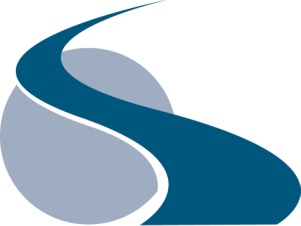 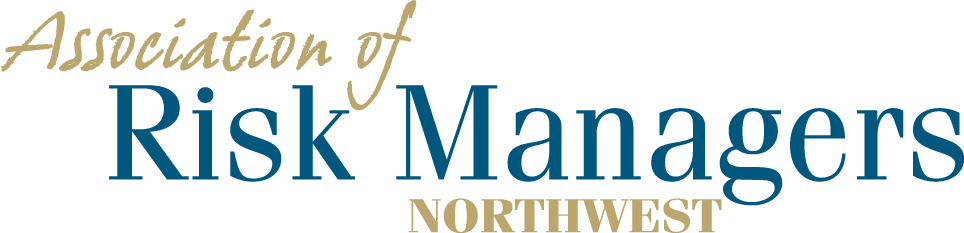 Tuesday & Wednesday – October 5th & 6th, 20217 Cedars Resort & Casino – 270756 HWY 101, Sequim, WA 98382Please arrange for your overnight accommodations by calling – 1-360-683-7777Rooms have been reserved under Association of Risk Managers Northwest. Please call before 9/3/2021Guaranteed room rate $189.00  for a single king or 2 queen beds plus tax and will be allowed 1 day prior and after the meeting dates. Agency _____________________________________________(Please circle the meals that each person intends to have.) 1._________________________________  10/5 Dinner  10/ 6 Breakfast   10/6 Lunch2._________________________________    10/5 Dinner  10/ 6 Breakfast   10/6 Lunch3._________________________________    10/5 Dinner  10/ 6 Breakfast   10/6 Lunch4._________________________________    10/5 Dinner  10/ 6 Breakfast   10/6 LunchRegistration Fee Per/Person = $75              ____________Total Remitted							   ____________Please return registration / RSVP  to AofRM Northwest, by September 15th, 2021Please make checks payable to Association of Risk Managers NorthwestMail remittance to:  Association of Risk Managers  PO Box 6974, Tacoma, WA  98417Include registration / RSVP with your remittanceRemember to arrange for your overight accomodations by September 3rd, 2021Contact Sue Knobeloch  phone;  253-301-3988, cell, 253-905-5484 ; or sknobeloch@armnw.com with questions